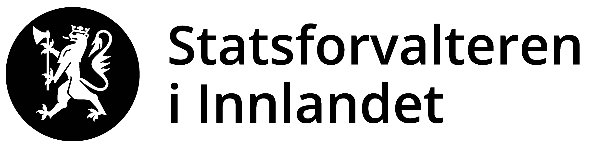 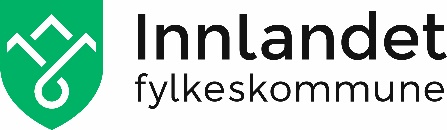 Søknad om tillatelse til fysiske tiltak i vassdragForskrift om fysiske tiltak i vassdrag § 1Forbud mot iverksettelse av tiltak i vassdrag
Uten tillatelse fra Statsforvalteren eller fylkeskommunen er det forbudt å sette i verk:a) fysiske tiltak som medfører eller kan medføre fare for forringelse av produksjonsmulighetene for fisk eller andre ferskvannsorganismer,b) fysiske tiltak i og langs vassdrag, herunder bygging av terskler, graving av fiskehøler og utlegging av større steiner, som kan øke fangsten av fisk på stedet eller forskyve fangsten av fisk i vassdraget, ogc) fysiske tiltak for anadrome laksefisk eller innlandsfisk som har til hensikt å forandre en eller flere arters produksjon, bestandsstørrelse eller utbredelse.Forbudet etter a og b gjelder uavhengig av hensikten med tiltaket. Forbudet etter a og b gjelder ikke dersom tiltaket krever konsesjon etter vassdragsreguleringsloven eller vannressursloven.Statsforvalteren har ansvar for tiltak på strekninger som fører kreps.Fylkeskommunen har ansvaret for tiltak i vassdrag eller deler av vassdrag som ikke fører kreps. Dersom det på den aktuelle strekningen finnes storaure, skal avgjørelser fattes i samråd med statsforvalteren.Fysiske tiltak etter første ledd som kan medføre spredning av organismer som ikke er av stedegen stamme, krever tillatelse etter forskrift om fremmede organismer. Tillatelse etter forskrift om fremmede organismer kreves likevel ikke hvis tiltaket kun kan medføre spredning av innlandsfisk innen samme kultiveringssone.Forskrift om fysiske tiltak i vassdrag er hjemlet i lov om laksefisk og innlandsfisk Dette søknadsskjemaet er laget for å synligjøre hvilke opplysninger som er nødvendige å oppgi når det søkes om tillatelse etter forskrift om fysiske tiltak i vassdrag.Søknaden sendes: Tiltak i lokaliteter med kreps:
Statsforvalteren i Innlandet
sfinpost@statsforvalteren.no eller Postboks 987, 2604 LillehammerTiltak i lokaliteter med storaure:
Innlandet fylkeskommune 
post@innlandetfylke.no eller Postboks 4404, Bedriftsenteret, 2325 Hamar

 ogStatsforvalteren i Innlandet
sfinpost@statsforvalteren.no eller Postboks 987, 2604 LillehammerTiltak i øvrige lokaliteter:
Innlandet fylkeskommune 
post@innlandetfylke.no eller Postboks 4404, Bedriftsenteret, 2325 HamarHvis du er usikker på hvem som skal ha søknad etter forskrift om fysiske tiltak i vassdrag, ta gjerne kontakt med enten fylkeskommunen eller Statsforvalteren for å avklare.Tillatelser etter andre lovverk

Vannressursloven
Oversendelse av søknad til NVE for vurdering etter vannressursloven er aktuelt der vassdragstiltaket kan være til nevneverdig skade eller ulempe for allmenne interesser i vassdraget og tiltaket derfor må ha konsesjon etter vannressursloven § 8. Dette gjelder som regel allmenne interesser av nasjonal og vesentlige regional betydning, som for eksempel anadrom/katadrom fisk, verdifulle raviner, verna vassdrag, kulturminner, landskapsvirkning, store friluftslivsinteresser, økt skred- og flomfare. Saker som omfatter regulering, heving eller senkning av vannstanden, nedleggelse av vassdragsanlegg eller uttak av vann som ikke faller inn under vannressursloven § 15, skal som hovedregel oversendes NVE. Dersom det er usikkert om tiltaket trenger konsesjon, kan tiltakshaver be NVE om en forhåndsvurdering av konsesjonsplikt, jf. vannressursloven § 18. Dersom tiltakets påvirkning på allmenne interesser er avgrenset til å omfatte skade på fisk eller andre ferskvannsorganismer, og skaden eller ulempen er av en slik grad at gjennomføring av tiltaket vil kreve konsesjon etter vannressursloven, kan NVEs behandling etter vannressursloven samordnes med behandling etter lov om lakse- og innlandsfisk og forskrift om fysiske tiltak i vassdrag jf. vannressursloven § 20. Dersom tiltaket kan være til nevneverdig skade eller ulempe for andre interesser i vassdraget, som ikke behandles av de nevnte regelverkene, må tiltaket behandles etter vannressursloven. Der NVE gir konsesjon til tiltaket etter vannressursloven, vil denne erstatte behandling etter lov om lakse- og innlandsfisk og forskrift om fysiske tiltak i vassdrag. Nærmere informasjon om vannressursloven og NVEs behandling av vassdragstiltak finnes på NVEs hjemmesider (https://www.nve.no/vann-vassdrag-og-miljo/konsesjonspliktvurdering-av-vassdragstiltak/?ref=mainmenu ) og i Veileder til vannressursloven og NVEs behandling av vassdrags- og grunnvannstiltak (https://publikasjoner.nve.no/veileder/2021/veileder2021_01.pdf).Ved behov for vassdragstekniske råd skal tiltaket også oversendes NVE for uttalelse.Plan- og bygningsloven
Tiltak i vassdrag skal også vurderes etter plan- og bygningsloven. Det kan for eksempel kreve dispensasjon etter gjeldende arealplaner. Søknad skal derfor også sendes til kommunen der det aktuelle tiltaket skal gjennomføres.Beskrivelse av tiltaketLegg ved kart hvor tiltaksområdet er avmerket.Forholdet til annet lovverkForholdet til grunneiereMuligE konsekvenser av tiltaketFaglig vurdering: Søkers selvstendige vurdering*: *Forvaltningen kan sette krav om innhenting av ny kunnskap / faglig dokumentasjon som bidrar til at saken blir tilstrekkelig opplyst før vedtak (jf. forvaltningsloven §17). Det er i utgangspunktet den som søker om en tillatelse som har ansvaret for å fremskaffe kunnskap om naturmangfoldet og effekten av tiltaket (se Naturmangfoldloven §8 og 9).Avbøtende tiltak SøkerSøkerAdresseTelefon/mobil Postnummer/-stedE-postNavn og adresse til tiltakets eier, dersom søker representerer andreNavn og adresse til tiltakets eier, dersom søker representerer andreGårds- og bruksnummer omfattet av tiltaketKommuneVassdragFormål med tiltaketTidspunkt for gjennomføring / varighet
Beskriv tiltaket og dets omfang 
Legg ved detaljkart, bilder og skisse av tiltaket.Har det vært gjennomført tiltak i området før – og da ev. når og hva?



Skal tiltaket gjennomføres av personer/firma med økologisk kompetanse?  Påvirker tiltaket kantvegetasjon langs vassdraget?MaskinbrukForeligger det tillatelse, konsesjon eller uttale fra andre sektormyndigheter? (Hvis ja, beskriv og legg gjerne med kopi) Er/skal det planlagt å søke om tillatelse eller konsesjon fra andre sektormyndigheter? (Hvis ja, beskriv hvilke og i forhold til hva)Er/skal tiltaket planavklart med kommunen?
(Bestemmelser hjemlet i plan- og bygningsloven, reguleringsplan, m.m.)Er tiltaket avklart med alle berørte grunneiere?Er det gjennomført en faglig vurdering av mulige negative eller positive konsekvenser av tiltaket?
(Hvis ja, beskriv kort og legg ved rapport/notat som vedlegg) Vurderer søker at det ikke er behov for en faglig vurdering av mulige konsekvenser? 
(Hvis ja, beskriv hvorfor, og besvar også de to neste spørsmålene) Vurderer søker at tiltaket kan ha negative eller positive konsekvenser for fisk og/eller annet biologisk mangfold?Vurderer søker at tiltaket kan endre vannføringen eller påvirke flom- og erosjonsforholdene i vassdraget?Beskriv hvordan tiltaket skal gjennomføres for å unngå negativ påvirkning på naturmiljøet (fisk, andre ferskvannsorganismer, kantsone, annet biologisk mangfold, vannkvalitet, hydrologi)? Dato og underskrift